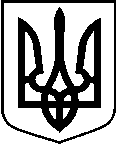 Сумська  обласна  державна  адміністраціяДЕПАРТАМЕНТ  ОСВІТИ І НАУКИ                                                               НАКАЗ19.12.22                                              м. Суми                                     №449-ОД3 ммВідповідно до  наказу Департаменту освіти і науки Сумської обласної державної адміністрації від 3 жовтня 2022 року № 235-ОД «Про проведення обласного конкурсу відеороликів «Агенти здоров’я», з метою пропаганди здорового способу життя серед дітей і молоді, формування в них активної життєвої позиції, орієнтації на здоровий спосіб життя, активізації творчих здібностей, привернення уваги споживачів освітніх послуг до закладів позашкільної освіти як таких, що активно сприяють збереженню та зміцненню здоров’я юного покоління з 14 до 27 листопада 2022 року відбувся II етап обласного конкурсу відеороликів «Агенти здоров’я».У конкурсі взяли участь вихованці, учні закладів позашкільної, загальної середньої, професійної (професійно-технічної) освіти Лебединської, Охтирської, Путивльської, Роменської, Сумської, Шосткинської міських рад; Великописарівської, Краснопільської, Кириківської, Недригайлівської селищних рад; Андріяшівської, Бочечівської, Комишанської, Новослобідської сільських рад. Усього 17 відеоматеріалів, 45 учасників. Згідно з рішенням журі переможцями конкурсу стали вихованці комунального закладу позашкільної освіти «Центр дитячої та юнацької творчості» Бочечківської сільської ради Конопопського району, Роменського центру позашкільної освіти та роботи з талановитою молоддю імені Івана Кавалерідзе Роменської міської ради, Будинку дитячої та юнацької творчості Великописарівської селищної ради, Недригайлівського будинку дитячої та юнацької творчості Недригайлівської селищної ради, учні Хмелівського ліцею Краснопільської селищної ради. На підставі висновків журі обласного конкурсу відеороликівнаказую:1. Нагородити грамотами Департаменту освіти і науки Сумської обласної державної адміністрації переможців обласного конкурсу відеороликів «Агенти здоров’я» згідно зі списком (додаток).2. Керівникам органів управління освітою забезпечити організацію навчально-творчої діяльності дітей та учнівської молоді, спрямованої на пропаганду здорового способу життя, формування активної життєвої позиції.3. Підготувати до 1 лютого 2023 року комунальному закладу Сумської обласної ради – обласному центру позашкільної освіти та роботи з талановитою молоддю (Тихенко Л. В.) електронний каталог робіт переможців обласного конкурсу відеороликів «Агенти здоров’я».4. Контроль за виконанням цього наказу покласти на начальника відділу інклюзивної, позашкільної освіти та виховної роботи управління дошкільної, загальної середньої, інклюзивної, позашкільної освіти, виховної роботи, цифрової трансформації та впровадження інформаційних технологій Білаша В.М.Т.в.о. директора								Юрій ХАРЛАМОВНаталія Cидоренко Додаток до наказу Департаменту освіти і науки 19.12.22 № 449-ОДСписок переможців обласного конкурсу відеороликів «Агенти здоров’я» Перша вікова категорія:І місце1. Денисенко Вероніка, Панюхіна Вікторія, Повалій Златослава, вихованці Комунального закладу позашкільної освіти «Центр дитячої та юнацької творчості» Бочечківської сільської ради Сумської області. ІІ місце1. Бабак Ілля, Стасенко Станіслав, вихованці комунальної організації (установа, заклад) «Шосткинська міська станція юних техніків Шосткинської міської ради Сумської області».ІІІ місце1. Галай Даяна, вихованка комунального позашкільного навчального закладу Охтирської міської ради «Охтирський міський центр позашкільної освіти − Мала академія наук учнівської молоді». Друга вікова категорія:І місце1. Колектив вихованців Роменського центру позашкільної освіти та роботи з талановитою молоддю імені Івана Кавалерідзе Роменської міської ради Сумської області. 2. Колектив вихованців Будинку дитячої та юнацької творчості Великописарівської селищної ради Сумської області.ІІ місце1. Клименко Ксенія, Новіков Даніїл, Новікова Анастасія, вихованці комунального закладу − центр позашкільної роботи Путивльської міської ради Сумської області. ІІІ місце1. Вельбой Анастасія, Ільченко Анна, Ківачук Денис, вихованці Лебединського центру позашкільної освіти Лебединської міської ради Сумської області. Продовження додаткаТретя вікова категорія:І місце1. Близьнюк Софія, вихованка Недригайлівського будинку дитячої та юнацької творчості Недригайлівської селищної ради Сумської області. 2. Колектив учнів Хмелівського ліцею Краснопільської селищної ради Сумської області. ІІ місце1. Грищенко Андрій, Зимовець Софія, Хвостов Євген, вихованці Комунального закладу позашкільної освіти «Центр дитячої та юнацької творчості» Бочечківської сільської ради Сумської області. ІІІ місце1. Міщенко Георгій, вихованець Центру науково-технічної творчості молоді Сумської міської ради. 2. Жидик Даша, Линник Владислав, Повидиш Валерія, учні Дубов’язівського ліцею Дубов’язівської селищної ради Сумської області. Т.в.о. директора								Юрій ХАРЛАМОВПро підсумки обласного конкурсу відеороликів «Агенти здоров’я»Віталій БІЛАШ–начальник відділу інклюзивної, позашкільної освіти та виховної роботи управління дошкільної, загальної середньої, інклюзивної, позашкільної освіти, виховної роботи, цифрової трансформації та впровадження інформаційних технологійЛариса ТИХЕНКО–директор комунального закладу Сумської обласної ради – обласного центру позашкільної освіти та роботи з талановитою молоддюОксана ФЕДЧЕНКО–головний спеціаліст- юрисконсульт